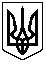                  ХСVІІ СЕСІЯ ЩАСЛИВЦЕВСЬКОЇ СІЛЬСЬКОЇ РАДИ                                                    VІІ СКЛИКАННЯ                                                  ПРОТОКОЛ № 97                                              ПЛЕНАРНЕ ЗАСІДАННЯГолова сесії – Плохушко В.О оголосив про початок роботи пленарного засідання 97  –ої сесії Щасливцевської сільської ради 7 скликання.Голосували: « за» - одноголосно /Звучить гімн України.Голова сесії – Плохушко В.О:Поставив запитання щодо кількісного та  персонального складу лічильної комісії.ВИСТУПИЛИ:Степанян Л.Ю – депутат сільської радиЗапропонувала обрати на пленарне засідання 97 сесії лічильну комісію в кількості 2 осіб. Персонально: Остапчук Л.В., Челебієва З.М.Інших пропозицій не поступало.Голосували: За : всього -  11; одноголосно  (сільський голова - Плохушко В.О.; депутати - Пуляєва І.В, Бекіров Р.Д., Остапчук Л.В., Білозерцева Ю.Є., Неметула Е.М., Степанян Л.Ю., Челєбієва З.М, Дериглазов М.В. , Кобець М.М. .,  Коновалов О. Б) Проти : всього -  0Утрималось:всього -  0.На розгляд сесії виноситься Порядок денний:1.Бюджетні питання.2. Земельні питання.3. РізнеДоповнення до порядку денного:- Звіт виконавчого комітету Щасливцевської сільської ради про виконання сільського бюджету за І півріччя 2019 р.- Про затвердження розпорядження сільського голови .- Про доповнення переліку податкових агентів-  Про визначення тимчасових місць базування маломірних суден на території Щасливцевської сільської ради.Голосували:За : всього -  11; одноголосно  (сільський голова - Плохушко В.О.; депутати - Пуляєва І.В, Бекіров Р.Д., Остапчук Л.В., Білозерцева Ю.Є., Неметула Е.М., Степанян Л.Ю., Челєбієва З.М, Дериглазов М.В. , Кобець М.М.,  Коновалов О. Б)Проти : всього -  0Утрималось:всього -  0.Затверджений Порядок денний:1 . Звіт виконавчого комітету Щасливцевської сільської ради про виконання сільського бюджету за І півріччя 2019 р.2.Бюджетні питання.3. Про затвердження розпорядження сільського голови .4. Про доповнення переліку податкових агентів5. Про визначення тимчасових місць базування маломірних суден на території Щасливцевської сільської ради6. Земельні питання.7. РізнеСЛУХАЛИ: 1 . Звіт виконавчого комітету Щасливцевської сільської ради про виконання сільського бюджету за І півріччя 2019 р.ДОПОВІДАЧ: Плохушко В.О. – сільський голова./Звіт додається.За підсумками роботи за І півріччя 2019 року план доходів загального  фонду бюджету виконкому Щасливцевської сільської ради виконано на 104,6% при уточненому плані 6749,8 тис. грн.. фактично надійшло 7059,4 тис. грн..СПІВДОПОВІДАЧ: Остапчук Л.В. – голова Постійної комісії Щасливцевської сільської ради з питань бюджету та управління комунальною власністю.Комісією розглянуто звіт виконавчого комітету при виконання сільського бюджету за І півріччя 2019 р., підготовлено на розгляд сесії проект рішення. Пропозиція комісії : затвердити наданий проект.ВИСТУПИЛИ:Дериглазов М.В. – голова Постійної комісії Щасливцевської сільської ради з питань соціально – економічного розвитку.Попросив уточнити  за які саме  послуги ( крім комунальних) було сплачено кошти?Остапчук Л.В. - голова Постійної комісії Щасливцевської сільської ради з питань бюджету та управління комунальною власністю.Надала відповідь , що це  кошти, які сплачено за технічний нагляд газових установок , пожежну сигналізацію, послуги стадіону, об’яви в  ЗМІ, підвіз дітей та інше. Докладніше можна взяти в бухгалтерії інформацію по кожній організації чи установі.Більше питань та зауважень від депутатів та сільського голови. Сесія Щасливцевської сільської радиВИРІШИЛА: Рішення № 1742 додається. Протокол поіменного голосування додається.Бюджетні питання.СЛУХАЛИ: 2. Про внесення змін до рішення LХХХІІ сесії Щасливцевської сільської ради VІІ скликання від 22 грудня  2018 року № 1393 « Про сільський бюджет на 2019 р.».ДОПОВІДАЧ: Остапчук Л.В. – голова Постійної комісії Щасливцевської сільської ради з питань бюджету та управління комунальною власністю.Комісією підготовлено та надано на розгляд сесії проект рішення. Пропозиція комісії : затвердити наданий проект.Питань та зауважень від депутатів та сільського голови не поступало.Сесія Щасливцевської сільської радиВИРІШИЛА: Рішення № 1743 додається. Протокол поіменного голосування додається.СЛУХАЛИ: 3. Про внесення змін до рішення ХСІІ сесії Щасливцевської сільської ради VІІ скликання від 29 травня 2019 року № 1622 « Про укладання договорів про передачу іншої субвенції на проведення видатків місцевих бюджетів у 2019 році» ДОПОВІДАЧ: Остапчук Л.В. – голова Постійної комісії Щасливцевської сільської ради з питань бюджету та управління комунальною власністю.Комісією підготовлено та надано на розгляд сесії проект рішення. Пропозиція комісії : затвердити наданий проект.Питань та зауважень від депутатів та сільського голови не поступало.Сесія Щасливцевської сільської радиВИРІШИЛА: Рішення № 1744 додається. Протокол поіменного голосування додається.СЛУХАЛИ: 4. Про затвердження Програми для забезпечення виконання рішень про стягнення коштів сільського бюджету на 2019 – 2023 роки.ДОПОВІДАЧ: Остапчук Л.В. – голова Постійної комісії Щасливцевської сільської ради з питань бюджету та управління комунальною власністю.Комісією , з метою забезпечення виконання рішень суду щодо безспірного списання коштів з розпорядника бюджетних коштів сільського бюджету, підготовлено та надано на розгляд сесії проект рішення. Пропозиція комісії : затвердити наданий проект.Питань та зауважень від депутатів та сільського голови не поступало.Сесія Щасливцевської сільської радиВИРІШИЛА: Рішення № 1745 додається. Протокол поіменного голосування додається.3. Про комунальне майно.СЛУХАЛИ: 5. Про надання дозволу на відчуження комунального майна.ДОПОВІДАЧ: Остапчук Л.В. – голова Постійної комісії Щасливцевської сільської ради з питань бюджету та управління комунальною власністю.Комісією розглянуто клопотання КП « Комунсервіс» , підготовлено на розгляд сесії проект рішення. Пропозиція комісії: задовольнити клопотання згідно наданого проекту.Питань та зауважень від депутатів та сільського голови не поступало.Сесія Щасливцевської сільської радиВИРІШИЛА: Рішення № 1746 додається. Протокол поіменного голосування додається.СЛУХАЛИ: 6. Про безоплатне прийняття у комунальну власність об’єктів благоустрою в с. Щасливцеве.ДОПОВІДАЧ: Остапчук Л.В. – голова Постійної комісії Щасливцевської сільської ради з питань бюджету та управління комунальною власністю.Комісією розглянуто спільну заяву фізичних осіб громадян *** та ***, підготовлено проект рішення. Пропозиція комісії : задовольнити заяву згідно проекту.Питань та зауважень від депутатів та сільського голови не поступало.Сесія Щасливцевської сільської радиВИРІШИЛА: Рішення № 1747 додається. Протокол поіменного голосування додається.Про затвердження розпорядження сільського голови.СЛУХАЛИ: 7. Про затвердження розпорядження сільського голови.ДОПОВІДАЧ: Остапчук Л.В. – голова Постійної комісії Щасливцевської сільської ради з питань бюджету та управління комунальною власністю.Комісією розглянуто  розпорядження сільського голови № 79 від 02.07.2019 « Про зміни в посадових окладах виконавчого комітету сільської ради», підготовлено на розгляд сесії проект рішення. Пропозиція комісії: затвердити наданий проект.Питань та зауважень від депутатів та сільського голови не поступало.Сесія Щасливцевської сільської радиВИРІШИЛА: Рішення № 1748 додається. Протокол поіменного голосування додається.СЛУХАЛИ: 8. Про затвердження розпорядження сільського голови.ДОПОВІДАЧ: Остапчук Л.В. – голова Постійної комісії Щасливцевської сільської ради з питань бюджету та управління комунальною власністю.Комісією розглянуто  розпорядження сільського голови № № 80,81,82,83,84,85 від 02.07.2019 « Про затвердження кошторисної документації», підготовлено на розгляд сесії проект рішення. Пропозиція комісії: затвердити наданий проект.Питань та зауважень від депутатів та сільського голови не поступало.Сесія Щасливцевської сільської радиВИРІШИЛА: Рішення № 1749 додається. Протокол поіменного голосування додається.Про доповнення переліку податкових агентів.СЛУХАЛИ: 9. Про доповнення переліку податкових агентів.ДОПОВІДАЧ: Бекіров Р.Д. – голова Постійної комісії Щасливцевської сільської ради з питань законності та державної регуляторної політики.Комісією розглянуто клопотання фізичних осіб – підприємців і надані документи, підготовлено на розгляд сесії проект рішення. Пропозиція комісії: задовольнити заяви згідно наданого проекту.Питань та зауважень від депутатів та сільського голови не поступало.Сесія Щасливцевської сільської радиВИРІШИЛА: Рішення № 1750 додається. Протокол поіменного голосуваннядодається.Про визначення тимчасових місць базування маломірних суден на території Щасливцевської сільської ради.СЛУХАЛИ: 10. Про визначення тимчасових місць базування маломірних суден на території Щасливцевської сільської ради.ДОПОВІДАЧ: Бекіров Р.Д. – голова Постійної комісії Щасливцевської сільської ради з питань законності та державної регуляторної політики.Комісією з питань регулювання земельних відносин та охорони навколишнього середовища розглянуто заяву суб’єкту господарювання щодо визначення тимчасових місць базування маломірних суден та надані документи, підготовлено на розгляд сесії проект рішення. Пропозиція комісії: задовольнити заяву згідно наданого проекту.Питань та зауважень від депутатів та сільського голови не поступало.Сесія Щасливцевської сільської радиВИРІШИЛА: Рішення № 1751 додається. Протокол поіменного голосування додається.СЛУХАЛИ:11. Про внесення змін до рішення « Про  визначення тимчасових місць базування маломірних суден на території Щасливцевської сільської ради.»ДОПОВІДАЧ: Бекіров Р.Д. – голова Постійної комісії Щасливцевської сільської ради з питань законності та державної регуляторної політики.Комісією з питань регулювання земельних відносин та охорони навколишнього середовища розглянуто заяву суб’єкту господарювання щодо визначення тимчасових місць базування маломірних суден та надані документи, підготовлено на розгляд сесії проект рішення. Пропозиція комісії: задовольнити заяву згідно наданого проекту.Питань та зауважень від депутатів та сільського голови не поступало.Сесія Щасливцевської сільської радиВИРІШИЛА: Рішення № 1752 додається. Протокол поіменного голосування додається.Земельні питання.СЛУХАЛИ:12. Про надання дозволу на розробку проекту землеустрою щодо відведення безоплатно у власність земельної ділянки для будівництва житлового будинку, господарських будівель і споруд.ДОПОВІДАЧ: Бекіров Р.Д. – голова Постійної комісії Щасливцевської сільської ради з питань законності та державної регуляторної політики.Комісією з питань регулювання земельних відносин та охорони навколишнього середовища на виконання рішення Херсонського окружного адміністративного суду від 21.06.2019 р . у справі № 540/780/19 повторно розглянуто заяву *** Пропозиція комісії: задовольнити заяву згідно наданого проекту.Питань та зауважень від депутатів та сільського голови не поступало.Сесія Щасливцевської сільської радиВИРІШИЛА: Рішення № 1753 додається. Протокол поіменного голосування додається.СЛУХАЛИ:13. Про розгляд заяви.ДОПОВІДАЧ: Бекіров Р.Д. – голова Постійної комісії Щасливцевської сільської ради з питань законності та державної регуляторної політики.Комісією з питань регулювання земельних відносин та охорони навколишнього середовища розглянуто заяву громадянки ***. та надані документи, підготовлено на розгляд сесії проект рішення. Пропозиція комісії: відмовити в задоволенні заяви згідно наданого проекту.Питань та зауважень від депутатів та сільського голови не поступало.Сесія Щасливцевської сільської радиВИРІШИЛА: Рішення № 1754 додається. Протокол поіменного голосування додається.СЛУХАЛИ:14. Про розгляд заяви.ДОПОВІДАЧ: Бекіров Р.Д. – голова Постійної комісії Щасливцевської сільської ради з питань законності та державної регуляторної політики.Комісією з питань регулювання земельних відносин та охорони навколишнього середовища розглянуто заяву громадянина *** та надані документи, підготовлено на розгляд сесії проект рішення. Пропозиція комісії: відмовити в задоволенні заяви згідно наданого проекту.Питань та зауважень від депутатів та сільського голови не поступало.Сесія Щасливцевської сільської радиВИРІШИЛА: Рішення № 1755 додається. Протокол поіменного голосування додається.СЛУХАЛИ:15. Про розгляд заяви.ДОПОВІДАЧ: Бекіров Р.Д. – голова Постійної комісії Щасливцевської сільської ради з питань законності та державної регуляторної політики.Комісією з питань регулювання земельних відносин та охорони навколишнього середовища розглянуто заяву громадянина *** та надані документи, підготовлено на розгляд сесії проект рішення. Пропозиція комісії: відмовити в задоволенні заяви згідно наданого проекту.Питань та зауважень від депутатів та сільського голови не поступало.Сесія Щасливцевської сільської радиВИРІШИЛА: Рішення № 1756 додається. Протокол поіменного голосування додається.СЛУХАЛИ:16. Про розгляд заяви.ДОПОВІДАЧ: Бекіров Р.Д. – голова Постійної комісії Щасливцевської сільської ради з питань законності та державної регуляторної політики.Комісією з питань регулювання земельних відносин та охорони навколишнього середовища розглянуто заяву громадянина *** та надані документи, підготовлено на розгляд сесії проект рішення. Пропозиція комісії: відмовити в задоволенні заяви згідно наданого проекту.Питань та зауважень від депутатів та сільського голови не поступало.Сесія Щасливцевської сільської радиВИРІШИЛА: Рішення № 1757 додається. Протокол поіменного голосування додається.СЛУХАЛИ:17. Про розгляд заяви.ДОПОВІДАЧ: Бекіров Р.Д. – голова Постійної комісії Щасливцевської сільської ради з питань законності та державної регуляторної політики.Комісією з питань регулювання земельних відносин та охорони навколишнього середовища розглянуто заяву громадянина *** та надані документи, підготовлено на розгляд сесії проект рішення. Пропозиція комісії: відмовити в задоволенні заяви згідно наданого проекту.Питань та зауважень від депутатів та сільського голови не поступало.Сесія Щасливцевської сільської радиВИРІШИЛА: Рішення № 1758 додається. Протокол поіменного голосування додається..СЛУХАЛИ:18. Про розгляд заяви.ДОПОВІДАЧ: Бекіров Р.Д. – голова Постійної комісії Щасливцевської сільської ради з питань законності та державної регуляторної політики.Комісією з питань регулювання земельних відносин та охорони навколишнього середовища розглянуто заяву громадянина *** та надані документи, підготовлено на розгляд сесії проект рішення. Пропозиція комісії: відмовити в задоволенні заяви згідно наданого проекту.Питань та зауважень від депутатів та сільського голови не поступало.Сесія Щасливцевської сільської радиВИРІШИЛА: Рішення № 1759 додається. Протокол поіменного голосування додається.СЛУХАЛИ:19. Про скасування пункту 466 рішення Щасливцевської сільської ради № 808 від 20.08.2009 р. 57 сесії 5 скликання.ДОПОВІДАЧ: Бекіров Р.Д. – голова Постійної комісії Щасливцевської сільської ради з питань законності та державної регуляторної політики.Комісією з питань регулювання земельних відносин та охорони навколишнього середовища розглянуто заяву громадянки *** та надані документи, підготовлено на розгляд сесії проект рішення. Пропозиція комісії:  задовольнити  заяву згідно наданого проекту.Питань та зауважень від депутатів та сільського голови не поступало.Сесія Щасливцевської сільської радиВИРІШИЛА: Рішення № 1760 додається. Протокол поіменного голосування додається.СЛУХАЛИ:20. Про скасування пункту 581 рішення Щасливцевської сільської ради № 808 від 20.08.2009 р. 57 сесії 5 скликання.ДОПОВІДАЧ: Бекіров Р.Д. – голова Постійної комісії Щасливцевської сільської ради з питань законності та державної регуляторної політики.Комісією з питань регулювання земельних відносин та охорони навколишнього середовища розглянуто заяву громадянки *** та надані документи, підготовлено на розгляд сесії проект рішення. Пропозиція комісії:  задовольнити  заяву згідно наданого проекту.Питань та зауважень від депутатів та сільського голови не поступало.Сесія Щасливцевської сільської радиВИРІШИЛА: Рішення № 1761 додається. Протокол поіменного голосування додається.СЛУХАЛИ: 21. Про розгляд заяв.ДОПОВІДАЧ: Бекіров Р.Д. – голова Постійної комісії Щасливцевської сільської ради з питань законності та державної регуляторної політики.Комісією з питань регулювання земельних відносин та охорони навколишнього середовища розглянуто заяву громадянина *** та надані документи, підготовлено на розгляд сесії проект рішення. Пропозиція комісії: відмовити в задоволенні  заяви згідно наданого проекту.Питань та зауважень від депутатів та сільського голови не поступало.Сесія Щасливцевської сільської радиВИРІШИЛА: Рішення № 1762 додається. Протокол поіменного голосування додається.СЛУХАЛИ: 22. Про затвердження проекту землеустрою щодо відведення земельної ділянки приватної власності зі зміною цільового призначення.ДОПОВІДАЧ: Бекіров Р.Д. – голова Постійної комісії Щасливцевської сільської ради з питань законності та державної регуляторної політики.Комісією з питань регулювання земельних відносин та охорони навколишнього середовища розглянуто заяву громадянки *** та надані документи, підготовлено на розгляд сесії проект рішення. Пропозиція комісії:  задовольнити  заяву згідно наданого проекту.Питань та зауважень від депутатів та сільського голови не поступало.Сесія Щасливцевської сільської радиВИРІШИЛА: Рішення № 1763 додається. Протокол поіменного голосування.додається.СЛУХАЛИ: 23. Про затвердження проекту землеустрою щодо відведення та передачі безоплатно у власність земельних ділянок.ДОПОВІДАЧ: Бекіров Р.Д. – голова Постійної комісії Щасливцевської сільської ради з питань законності та державної регуляторної політики.Комісією з питань регулювання земельних відносин та охорони навколишнього середовища розглянуто заяви громадян та надані документи, підготовлено на розгляд сесії проект рішення. Пропозиція комісії:  задовольнити  заяви згідно наданого проекту.ВИСТУПИЛИ:Неметула Е .М. – депутат сільської ради.Зробив заяву щодо наявності конфлікту інтересів з даного питання та проте що участі в голосуванні не прийматиме.Питань та зауважень від депутатів та сільського голови не поступало.Сесія Щасливцевської сільської радиВИРІШИЛА: Рішення № 1764 додається. Протокол поіменного голосування додається.СЛУХАЛИ: 24. Про погодження передачі в суборенду земельної ділянки.ДОПОВІДАЧ: Бекіров Р.Д. – голова Постійної комісії Щасливцевської сільської ради з питань законності та державної регуляторної політики.Комісією з питань регулювання земельних відносин та охорони навколишнього середовища розглянуто заяву громадянина *** та надані документи, підготовлено на розгляд сесії проект рішення. Пропозиція комісії:  задовольнити  заяву згідно наданого проекту.Питань та зауважень від депутатів та сільського голови не поступало.Сесія Щасливцевської сільської радиВИРІШИЛА: Рішення № 1765 додається. Протокол поіменного голосування додається.СЛУХАЛИ: 25. Про розгляд звернень щодо адрес об’єктів нерухомого майна.ДОПОВІДАЧ: Бекіров Р.Д. – голова Постійної комісії Щасливцевської сільської ради з питань законності та державної регуляторної політики.Комісією з питань регулювання земельних відносин та охорони навколишнього середовища розглянуто звернення фізичних та юридичних осіб та додані документи, підготовлено на розгляд сесії проект рішення. Пропозиція комісії: відмовити в задоволенні заяв згідно проекту рішення. Питань та зауважень від депутатів та сільського голови не поступало.Сесія Щасливцевської сільської радиВИРІШИЛА: Рішення № 1766 додається. Протокол поіменного голосування додається.СЛУХАЛИ: 26. Про припинення права постійного користування земельної ділянкою та передачу її у власність. ДОПОВІДАЧ: Бекіров Р.Д. – голова Постійної комісії Щасливцевської сільської ради з питань законності та державної регуляторної політики.Комісією з питань регулювання земельних відносин та охорони навколишнього середовища розглянуто заяву громадянина ***  та надані документи, підготовлено на розгляд сесії проект рішення. Пропозиція комісії:  задовольнити  заяву згідно наданого проекту.ВИСТУПИЛИ:Челебієва З.М. – депутат сільської ради.Зробила заяву щодо наявності конфлікту інтересів з даного питання та про те що участі в голосуванні не прийматиме.Питань та зауважень від депутатів та сільського голови не поступало.Сесія Щасливцевської сільської радиВИРІШИЛА: Рішення № 1767 додається. Протокол поіменного голосування додається.СЛУХАЛИ: 27. Про найменування на території Щасливцевської сільської ради іменованого об’єкту – дачний масив « Гірка»ДОПОВІДАЧ: Бекіров Р.Д. – голова Постійної комісії Щасливцевської сільської ради з питань законності та державної регуляторної політики.Комісією повторно виноситься на розгляд сесії проект рішення «Про найменування на території Щасливцевської сільської ради іменованого об’єкту – дачний масив « Гірка» . Пропозиція комісії: затвердити наданий проект.Питань та зауважень від депутатів та сільського голови не поступало.Плохушко В.О. – сільський голова Поставив дане питання на голосування.Голосували:За : всього -  4;   (сільський голова – Плохушко В.О.; депутати –Бекіров Р.Д., Кобець М.М., Б, Челебієва З. М.)Проти : всього -  4 ( Дериглазов М. В. Пуляєва І.В., Степанян Л. Ю.,  Коновалов О.)Утрималось:всього – 2(  Остапчук Л.В., Неметула Е.М.)Депутат Білозерцева Ю.Є. вийшла з зали засідань та участі у голосуванні не приймала.Рішення не прийнято. Питання повторно буде розглянуто на черговій сесії в серпні.До зали повернулась депутат Білозерцева Ю.Є.СЛУХАЛИ: 28. Про затвердження проекту землеустрою та відмову передачі в оренду земельної ділянки в с. Генічеська Гірка.ДОПОВІДАЧ: Білозерцева Ю.Є – голова Постійної комісії Щасливцевської сільської ради  з питань регулювання земельних відносин та охорони навколишнього середовища.Комісією розглянуто заяву фізичних осіб *** та *** та надані документи , підготовлено на розгляд сесії проект рішення . Пропозиція комісії : Задовольнити заяву частково, а саме : затвердити проект землеустрою щодо відведення земельної ділянки в оренду та відмовити що до її передачі в оренду згідно наданого проекту.Питань та зауважень від депутатів та сільського голови не поступало.Сесія Щасливцевської сільської радиВИРІШИЛА: Рішення № 1768 додається. Протокол поіменного голосування додається..СЛУХАЛИ: 29. Деякі питання відведення земельної ділянки по вул.. Азовська в с. Генічеська Гірка.ДОПОВІДАЧ: Білозерцева Ю.Є – голова Постійної комісії Щасливцевської сільської ради  з питань регулювання земельних відносин та охорони навколишнього середовища.Комісією розглянуто заяву фізичної особи громадянина *** та надані документи, підготовлено на розгляд сесії проект рішення. Пропозиція комісії:  задовольнити  заяву згідно наданого проекту.Питань та зауважень від депутатів та сільського голови не поступало.Сесія Щасливцевської сільської радиВИРІШИЛА: Рішення № 1769 додається. Протокол поіменного голосування додається..СЛУХАЛИ: 30. Про внесення змін до договору оренди земельної ділянки по вул.. Азовська,57 – В в с. Генічеська Гірка.ДОПОВІДАЧ: Білозерцева Ю.Є – голова Постійної комісії Щасливцевської сільської ради  з питань регулювання земельних відносин та охорони навколишнього середовища.Комісією розглянуто заяву фізичної особи громадянина ***  та надані документи, підготовлено на розгляд сесії проект рішення. Пропозиція комісії: відмовити в задоволення заяви в частині зміни цільового призначення земельної ділянки та задовольнити заяву в частині внесення змін до договору оренди згідно наданого проекту. Питань та зауважень від депутатів та сільського голови не поступало.Сесія Щасливцевської сільської радиВИРІШИЛА: Рішення № 1770 додається. Протокол поіменного голосування додається.СЛУХАЛИ: 31. Про відмову у наданні АТ « ХЕРСОНОБЛЕНЕРГО» дозволу на розробку проекту землеустрою щодо відведення в оренду земельної ділянки .ДОПОВІДАЧ: Білозерцева Ю.Є – голова Постійної комісії Щасливцевської сільської ради  з питань регулювання земельних відносин та охорони навколишнього середовища.Комісією розглянуто клопотання АТ « ХЕРСОНОБЛЕНЕРГО» та надані документи , підготовлено та надано на розгляд сесії проект рішення. Пропозиція комісії: відмовити в задоволенні клопотання згідно наданого проекту.Питань та зауважень від депутатів та сільського голови не поступало.Сесія Щасливцевської сільської радиВИРІШИЛА: Рішення № 1771 додається. Протокол поіменного голосування додається..СЛУХАЛИ: 32. Про виправлення технічної помилки у раніше прийнятому рішенні сільської ради.ДОПОВІДАЧ: Білозерцева Ю.Є – голова Постійної комісії Щасливцевської сільської ради  з питань регулювання земельних відносин та охорони навколишнього середовища.Комісією розглянуто Доповідну секретаря ради Пуляєвої І. підготовлено на розгляд сесії проект рішення. Пропозиція комісії : затвердити наданий проект.Питань та зауважень від депутатів та сільського голови не поступало додається.Сесія Щасливцевської сільської радиВИРІШИЛА: Рішення № 1772 додається. Протокол поіменного голосування.СЛУХАЛИ: 33. Про передачу в оренду АТ « ХЕРСОНОБЛЕНЕРГО» сформованих земельних ділянок.ДОПОВІДАЧ: Білозерцева Ю.Є – голова Постійної комісії Щасливцевської сільської ради  з питань регулювання земельних відносин та охорони навколишнього середовища.Комісією розглянуто клопотання  АТ « ХЕРСОНОБЛЕНЕРГО» та додані документи, підготовлено на розгляд сесії проект рішення. Пропозиція комісії: задовольнити клопотання згідно наданого проекту.Питань та зауважень від депутатів та сільського голови не поступало.Сесія Щасливцевської сільської радиВИРІШИЛА: Рішення № 1773 додається. Протокол поіменного голосування додається..СЛУХАЛИ: 34. Про надання дозволу на розробку  проекту землеустрою щодо відведення земельної ділянки безоплатно у власність із земель сільського господарського призначення.ДОПОВІДАЧ: Білозерцева Ю.Є – голова Постійної комісії Щасливцевської сільської ради  з питань регулювання земельних відносин та охорони навколишнього середовища.Комісією розглянуто клопотання фізичної особи громадянина *** та додані документи , підготовлено на розгляд сесії проект рішення. Пропозиція комісії: задовольнити заяву згідно проекту.Питань та зауважень від депутатів та сільського голови не поступало.Сесія Щасливцевської сільської радиВИРІШИЛА: Рішення № 1774 додається. Протокол поіменного голосування додається..СЛУХАЛИ: 35. Про скасування пункту 5) рішення Щасливцевської сільської ради № 1248 від 28.09.2018р. 77 сесії 7 скликання.ДОПОВІДАЧ: Білозерцева Ю.Є – голова Постійної комісії Щасливцевської сільської ради  з питань регулювання земельних відносин та охорони навколишнього середовища.Комісією розглянуто заяву громадянина *** та додані документи , підготовлено на розгляд сесії проект рішення. Пропозиція комісії: задовольнити заяву згідно проекту.Питань та зауважень від депутатів та сільського голови не поступало.Сесія Щасливцевської сільської радиВИРІШИЛА: Рішення № 1775 додається. Протокол поіменного голосування додається.СЛУХАЛИ: 36. Про надання дозволу на розробку проекту землеустрою щодо відведення безоплатно у власність земельної ділянки для будівництва житлового будинку, господарських будівель і споруд.ДОПОВІДАЧ: Білозерцева Ю.Є – голова Постійної комісії Щасливцевської сільської ради  з питань регулювання земельних відносин та охорони навколишнього середовищаКомісією розглянуто заяву громадянки *** та додані документи , підготовлено на розгляд сесії проект рішення. Пропозиція комісії: задовольнити заяву згідно проекту.Питань та зауважень від депутатів та сільського голови не поступало.Сесія Щасливцевської сільської радиВИРІШИЛА: Рішення № 1776 додається. Протокол поіменного голосування додається.СЛУХАЛИ: 37. Про надання дозволу на розробку проекту землеустрою щодо відведення безоплатно у власність ( користування) земельної ділянки для будівництва житлового будинку, господарських будівель і споруд.ДОПОВІДАЧ: Білозерцева Ю.Є – голова Постійної комісії Щасливцевської сільської ради  з питань регулювання земельних відносин та охорони навколишнього середовищаКомісією , на виконання рішень Херсонського окружного адміністративного суду від 14.05.2019р у справі № 540/619 та у справі № 540/2441/18 від 31.01.2019р. , підготовлено на розгляд сесії проект рішення. Пропозиція комісії: затвердити наданий проект.Питань та зауважень від депутатів та сільського голови не поступало.Сесія Щасливцевської сільської радиВИРІШИЛА: Рішення № 1777 додається. Протокол поіменного голосування додається.СЛУХАЛИ: 38. Про надання дозволів на розробку проектів землеустрою щодо відведення присадибних земельних ділянок безоплатно у власність громадян та визнання такими , що втратили чинність деяких пунктів раніше прийнятих рішень сільської радиДОПОВІДАЧ: Білозерцева Ю.Є – голова Постійної комісії Щасливцевської сільської ради  з питань регулювання земельних відносин та охорони навколишнього середовищаКомісією розглянуто клопотання фізичних осіб громадян та надані документи, підготовлено на розгляд сесії проект рішення. Пропозиція комісії: задовольнити клопотання згідно наданого проекту.Питань та зауважень від депутатів та сільського голови не поступало.Сесія Щасливцевської сільської радиВИРІШИЛА: Рішення № 1778 додається. Протокол поіменного голосування додається.СЛУХАЛИ: 39. Про надання дозволу на розробку проекту землеустрою щодо відведення безоплатно у власність земельної ділянки для будівництва житлового будинку, господарських будівель.ДОПОВІДАЧ: Білозерцева Ю.Є – голова Постійної комісії Щасливцевської сільської ради  з питань регулювання земельних відносин та охорони навколишнього середовищаКомісією розглянуто заяви громадян та надані документи, підготовлено на розгляд сесії проект рішення. Пропозиція комісії: задовольнити заяви громадян згідно наданого проекту.Питань та зауважень від депутатів та сільського голови не поступало.Сесія Щасливцевської сільської радиВИРІШИЛА: Рішення № 1779 додається. Протокол поіменного голосування додається.СЛУХАЛИ: 40. Про розгляд заяви Круглова О.І.ДОПОВІДАЧ: Білозерцева Ю.Є – голова Постійної комісії Щасливцевської сільської ради  з питань регулювання земельних відносин та охорони навколишнього середовищаКомісією розглянуто заяву фізичної особи громадянина *** та надані документи, підготовлено на розгляд сесії проект рішення. Пропозиція комісії: відмовити згідно наданого проекту. Питань та зауважень від депутатів та сільського голови не поступало.Сесія Щасливцевської сільської радиВИРІШИЛА: Рішення № 1780 додається. Протокол поіменного голосування додається.СЛУХАЛИ: 41. Про надання дозволів на розробку проектів землеустрою щодо відведення присадибних земельних ділянок безоплатно у власність громадян попередні дозволи на які не реалізовані.ДОПОВІДАЧ: Білозерцева Ю.Є – голова Постійної комісії Щасливцевської сільської ради  з питань регулювання земельних відносин та охорони навколишнього середовищаКомісією розглянуто клопотання фізичних осіб громадян та надані документи, підготовлено на розгляд сесії проект рішення. Пропозиція комісії : задовольнити заяви громадян згідно наданого проекту.Питань та зауважень від депутатів та сільського голови не поступало.Сесія Щасливцевської сільської радиВИРІШИЛА: Рішення № 1781 додається. Протокол поіменного голосування додається.СЛУХАЛИ: 42. Про надання дозволів на розробку проектів землеустрою щодо відведення присадибних земельних ділянок безоплатно у власність громадян.ДОПОВІДАЧ: Білозерцева Ю.Є – голова Постійної комісії Щасливцевської сільської ради  з питань регулювання земельних відносин та охорони навколишнього середовищаКомісією розглянуто клопотання фізичних осіб громадян та надані документи, підготовлено на розгляд сесії проект рішення. Пропозиція комісії : задовольнити заяви громадян згідно наданого проекту.Питань та зауважень від депутатів та сільського голови не поступало.Сесія Щасливцевської сільської радиВИРІШИЛА: Рішення № 1782 додається. Протокол поіменного голосування додається.СЛУХАЛИ: 43. Про розгляд заяв .ДОПОВІДАЧ: Білозерцева Ю.Є – голова Постійної комісії Щасливцевської сільської ради  з питань регулювання земельних відносин та охорони навколишнього середовищаКомісією розглянуто заяву громадянки *** та надані документи, підготовлено проект рішення. Пропозиція комісії: відмовити в задоволенні заяви згідно наданого проекту.Питань та зауважень від депутатів та сільського голови не поступало.Сесія Щасливцевської сільської радиВИРІШИЛА: Рішення № 1783 додається. Протокол поіменного голосування додається.СЛУХАЛИ: 44. Про розгляд заяв .ДОПОВІДАЧ: Білозерцева Ю.Є – голова Постійної комісії Щасливцевської сільської ради  з питань регулювання земельних відносин та охорони навколишнього середовищаКомісією розглянуто заяву громадянки *** та надані документи, підготовлено проект рішення. Пропозиція комісії: відмовити в задоволенні заяви згідно наданого проекту.Питань та зауважень від депутатів та сільського голови не поступало.Сесія Щасливцевської сільської радиВИРІШИЛА: Рішення № 1784 додається. Протокол поіменного голосування додається.СЛУХАЛИ: 45. Про розгляд заяв .ДОПОВІДАЧ: Білозерцева Ю.Є – голова Постійної комісії Щасливцевської сільської ради  з питань регулювання земельних відносин та охорони навколишнього середовищаКомісією розглянуто заяву громадянина *** та надані документи, підготовлено проект рішення. Пропозиція комісії: відмовити в задоволенні заяви згідно наданого проекту.Питань та зауважень від депутатів та сільського голови не поступало.Сесія Щасливцевської сільської радиВИРІШИЛА: Рішення № 1785 додається. Протокол поіменного голосування додається.СЛУХАЛИ: 46. Про розгляд заяв .ДОПОВІДАЧ: Білозерцева Ю.Є – голова Постійної комісії Щасливцевської сільської ради  з питань регулювання земельних відносин та охорони навколишнього середовищаКомісією розглянуто заяву громадянина  *** та надані документи, підготовлено проект рішення. Пропозиція комісії: відмовити в задоволенні заяви згідно наданого проекту.Питань та зауважень від депутатів та сільського голови не поступало.Сесія Щасливцевської сільської радиВИРІШИЛА: Рішення № 1786 додається. Протокол поіменного голосування додається.СЛУХАЛИ: 47. Про розгляд заяв .ДОПОВІДАЧ: Білозерцева Ю.Є – голова Постійної комісії Щасливцевської сільської ради  з питань регулювання земельних відносин та охорони навколишнього середовищаКомісією розглянуто заяву громадянки  *** та надані документи, підготовлено проект рішення. Пропозиція комісії: відмовити в задоволенні заяви згідно наданого проекту.Питань та зауважень від депутатів та сільського голови не поступало.Сесія Щасливцевської сільської радиВИРІШИЛА: Рішення № 1787 додається. Протокол поіменного голосування додається.СЛУХАЛИ: 48. Про розгляд заяв .ДОПОВІДАЧ: Білозерцева Ю.Є – голова Постійної комісії Щасливцевської сільської ради  з питань регулювання земельних відносин та охорони навколишнього середовищаКомісією розглянуто заяви громадян та надані документи, підготовлено проект рішення. Пропозиція комісії: відмовити в задоволенні заяви згідно наданого проекту.Питань та зауважень від депутатів та сільського голови не поступало.Сесія Щасливцевської сільської радиВИРІШИЛА: Рішення № 1788 додається. Протокол поіменного голосування додається.СЛУХАЛИ: 49. Про внесення змін до договору оренди з ініціативи власника.ДОПОВІДАЧ: Білозерцева Ю.Є – голова Постійної комісії Щасливцевської сільської ради  з питань регулювання земельних відносин та охорони навколишнього середовища.Комісією розглянуто Доповідну аналітика  з надходжень до місцевого бюджету *** , підготовлено та надано на розгляд сесії проект рішення. Пропозиція комісії: затвердити наданий проект.Питань та зауважень від депутатів та сільського голови не поступало.Сесія Щасливцевської сільської радиВИРІШИЛА: Рішення № 1789 додається. Протокол поіменного голосування додається.РІЗНЕ.Дериглазов М.В – голова Постійної комісії Щасливцевської сільської ради з питань соціально – економічного розвитку.Звернув увагу на  таке неприпустиме явище, як підпали та пожежі на орендованих полях , вважає , що орендарі повинні нести за це відповідальність і сільській раді потрібно звертатись з цього питання до поліції, управління сільського господарства.Плохушко В.О.- сільський голова.Зауважив, що ще жодного разу не встановлено осіб що  зробили  підпали на полях, тому звинувачувати огульно орендарів недоречно, але  кожен такий випадок повинен бути розслідуваним і звертатись до поліції звичайно треба.Більше питань та зауважень від депутатів та сільського голови не поступало.   Питання порядку денного 97 сесії Щасливцевської сільської ради 7 скликання розглянуто.97 сесія Щасливцевської сільської ради 7 скликання оголошується закритою.Голова сесії – сільський голова                                                В. О. ПлохушкоСекретар сесії – секретар ради                                                  І. В. Пуляєва30.07. 2019 рс. Щасливцеве9.00 год.Всього обрано депутатів - 14 чол..Присутні на початок засідання депутатів – 10 чол.Пуляєва І.В, Бекіров Р.Д., Остапчук Л.В., Білозерцева Ю.Є., Неметула Е.М., Степанян Л.Ю., Челєбієва З.М, Дериглазов М.В. ,., Кобець М.М. .,  Коновалов О. БТа сільський голова – Плохушко В.О. Відсутні з поважних причин депутати: Зевадінов М. Е., Сенченко І. Ю., Боскіна С.В Лук’янов А.ОГолова сесії – сільський голова Плохушко В.О.Секретар сесії – секретар ради Пуляєва І.В.